Филиал ПАО «МРСК Северного Кавказа» - «Карачаево-Черкесскэнерго»Телефонный центр поддержки клиентов8-800-775-91-12(бесплатно, круглосуточно)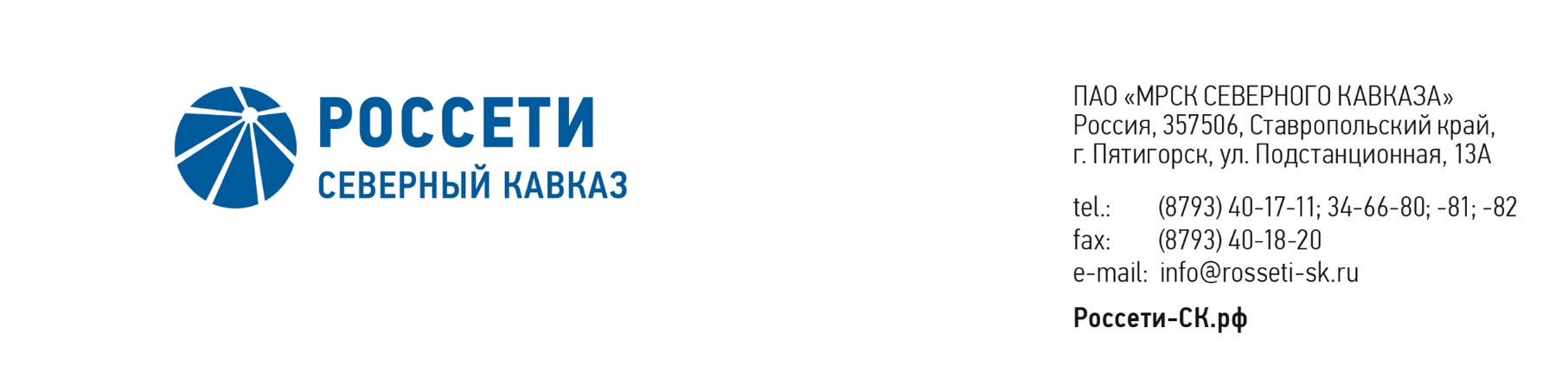 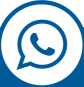 WhatsApp+7-928-230-1249Уважаемые потребители!В связи с рекомендациями Федеральной службы по надзору в сфере защиты прав потребителей и благополучия человека мы вынуждены ограничить  очное обслуживание жителей Карачаево-Черкесской РеспубликиОграничение очного обслуживания                                                                                                     никак не скажется на решении ваших вопросов,                                                                            так как они максимально будут выполняться путем онлайн – сервисов (дистанционно).ЗАЯВКИ на технологическое присоединение можно дистанционно подать на сайте компании http://www.rossetisk.ru  в «Личном кабинете» на портале электросетевых услуг портал тп.рф., а также при помощи мобильного приложения ПАО «Россети». НАПРАВИТЬ ВОПРОС или обращение можно также на сайте www.rossetisk.ru через сервис «Интернет-приемная».ПРОКОНСУЛЬТИРОВАТЬСЯ и получить информацию вы можете по единому номеру 8-800-775 -91-12  (звонок бесплатный).ЗАДАТЬ ВОПРОС можно и в приложении WhatsApp по номеру 8-928-230-12-49.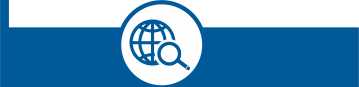  www.rossetisk.ruИнтернет-приемная,
онлайн-чат на официальном сайте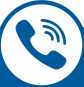 